GRADO EN QUÍMICATrabajo Fin de Grado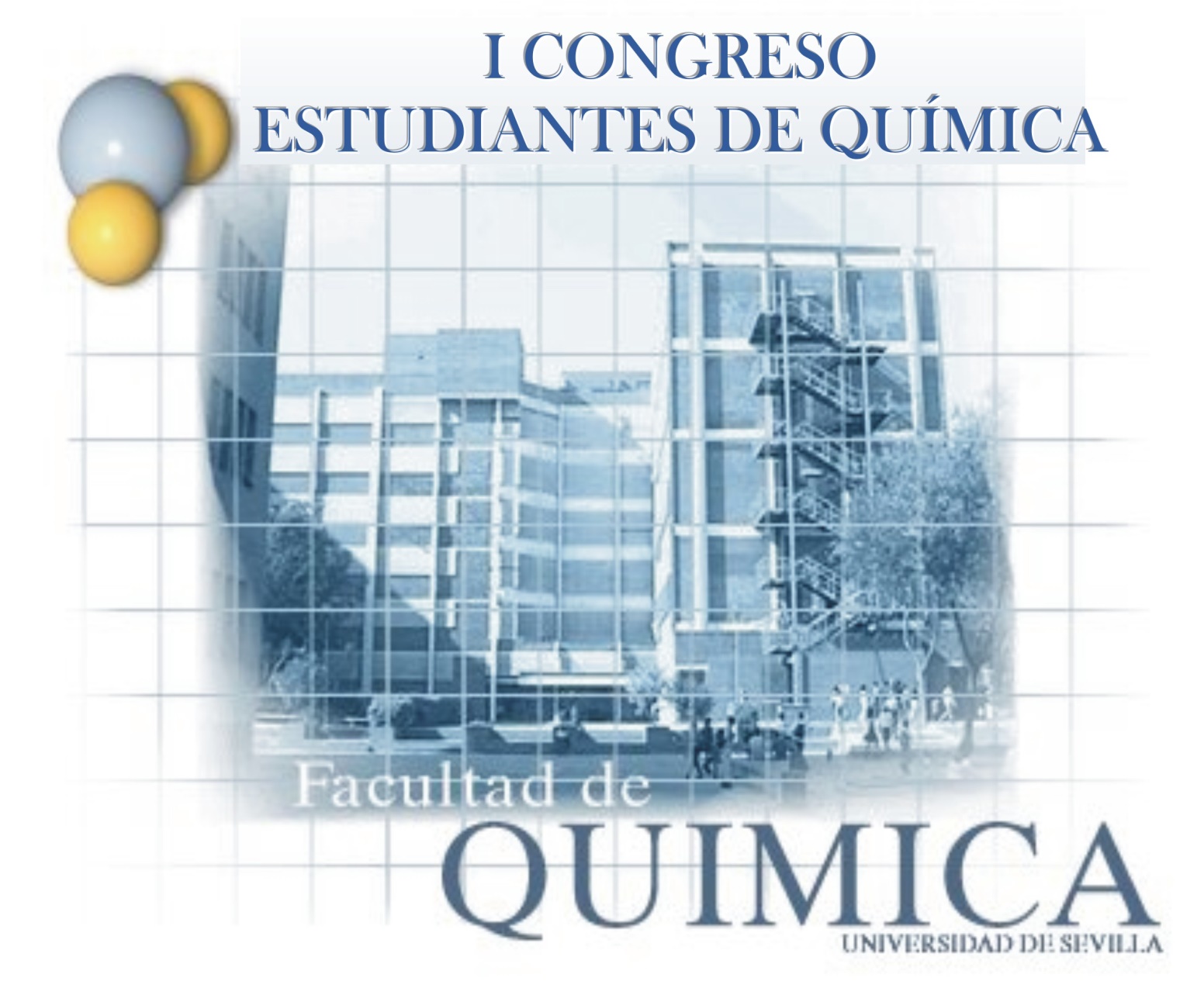 Autor: Utilice fuente Verdana 18Título: Utilice fuente VERDANA 16, Negrilla